Suslo OlegExperience:Position applied for: Chief EngineerDate of birth: 16.11.1971 (age: 46)Citizenship: UkraineResidence permit in Ukraine: NoCountry of residence: UkraineCity of residence: OdessaContact Tel. No: +38 (063) 328-66-21E-Mail: oleg1971_71@mail.ruU.S. visa: NoE.U. visa: NoUkrainian biometric international passport: Not specifiedDate available from: 14.01.2014English knowledge: GoodMinimum salary: 8000 $ per monthPositionFrom / ToVessel nameVessel typeDWTMEBHPFlagShipownerCrewingChief Engineer30.07.2013-29.11.2013Hanse FortuneContainer ShipMAN BW13048Antigua BarbudaUniteamChief Engineer10.12.2012-28.03.2013Hanse FortuneContainer ShipMAN BW13048Antigua BarbudaUniteam2nd Engineer02.03.2012-19.07.2012Hanse FortuneContainer ShipMAN BW13048Antigua BarbudaUniteam2nd Engineer22.08.2011-08.12.2011Hanse SpiritContainer ShipWartsila12390CyprusUniteam2nd Engineer14.03.2011-19.06.2011Hanse VisionContainer ShipWartsila12390CyprusUniteam2nd Engineer23.08.2010-17.01.2011SusanneContainer ShipMAK11800LiberiaUniteam2nd Engineer17.01.2010-23.05.2010Edgar LehmannGeneral CargoPielstick5128Antigua  BarbudaUniteam2nd Engineer20.04.2009-02.09.2009Edgar LehmannGeneral CargoPielstick5128GibraltarUniteam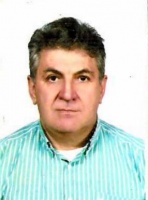 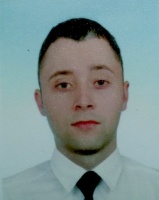 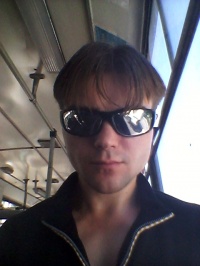 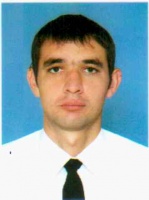 